《孔子大学堂》微信公众号停更说明《孔子大学堂》微信公众号每日更新重复内容，因内容视频多播放不出，且很多视频带有原有台标，不适合现在继续使用及内容跟不上，没办法继续更新，已经在会议上汇报过这个事情，所以七月后暂停更新。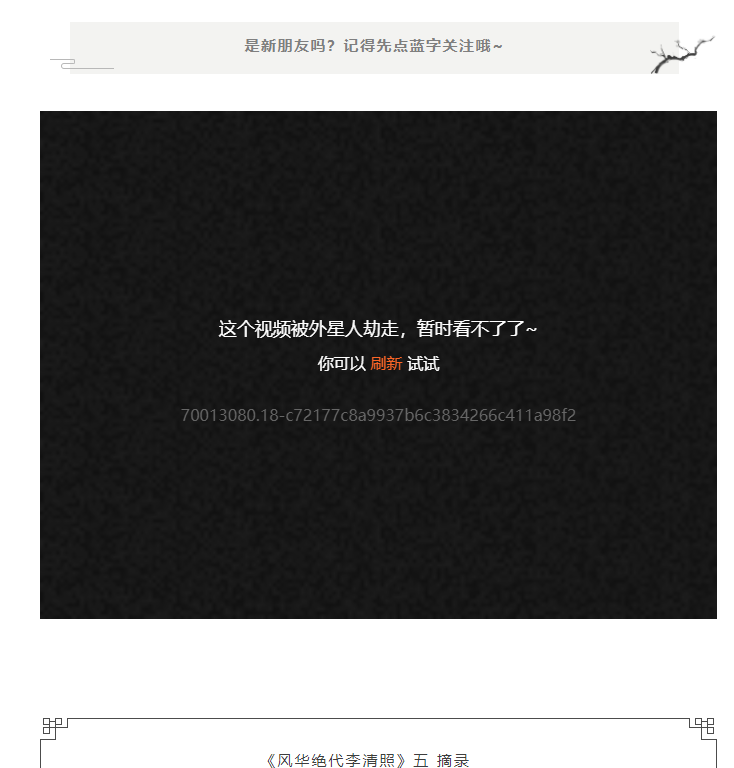 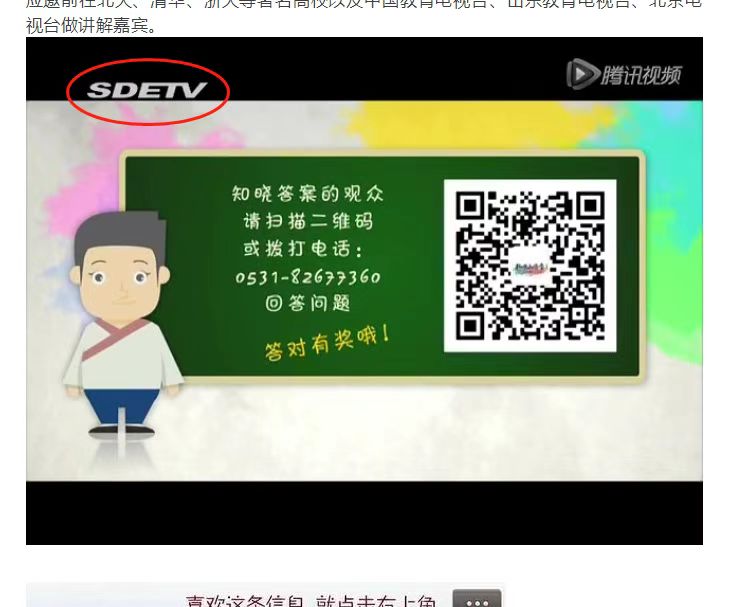 